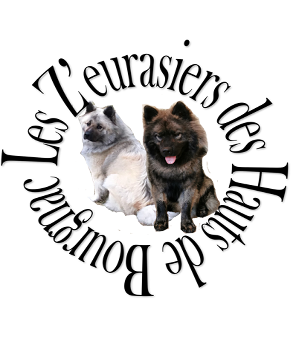 QUESTIONNAIREATTENTION ! CECI NE NOUS ENGAGE PAS A VOUS RESERVER UN CHIOTNous commençons toujours par étudier votre réponse avant de vous faire part de notre décision.A bientôtNOM :                                                       PRENOM :DATE DE NAISSANCE :ADRESSE POSTALE :TELEPHONE FIXE :                                                     PORTABLE : EMAIL :Son lieu de vie :Vous habitez :AppartementMaison de villeMaison avec jardinDans quel type d’environnement vivez-vous ?À la campagneÀ la villeDans les alentours de votre lieu d'habitation, on trouve :Des boutiques, de la circulation et au sol du béton plus que de l'herbeDes champsUne forêtUn parcTaille du logement :F1F2F3F4 et plusVotre logement est-il sécurisé pour l'accueil d'un chien ? (Clôture, protection piscine, etc)OuiNonSa future famille :Nombre d'adulte dans le foyer :Nombre d'enfant dans le foyer et âgeTous les membres de la famille sont-ils d'accord pour l'accueil d'un Eurasier ? Oui   NonUn des membres de la famille souffre-t-il d'allergie aux chiens ?Oui   NonAvez-vous d'autres animaux ? De quelle espèce ? Sexe ? Quel est leur âge, quel est leur caractère ?Son rythme de vie :Lorsque vous vous absentez (week-end, vacances) que ferez-vous de votre chien ?Où se situera-il dans la maison ?Compte tenu de votre emploi du temps, à combien estimez-vous le temps que vous disposez pour une promenade ?5 minutes : 1 pipi et on rentre15 minutes : le temps de se dégourdir les pattes30 minutes et plusCombien de fois par jour, pouvez-vous promener le chien :2 fois3 fois4 fois et plusCombien de temps selon vous, le chien restera-t-il seul à la maison ?Avez-vous déjà eu un chien ?Si oui quelle (est) était la race du chien ?Devenir un propriétaire averti :Vous êtes-vous renseigné sur la façon d'élever un chiot ?Vous êtes-vous renseigné sur l’Eurasier ?Vous devrez subvenir à l’ensemble des besoins du chien : alimentation, hygiène, santé, éducation, exercices, respect, affection et frais vétérinaire. Le coût annuel d'un chien (hors achat du chien et premiers achats : type niche, jouets pour chien etc..) est au moins de 800 à 1000 euros.Etes-vous sur de vouloir et pouvoir assumer une telle charge pendant 9 à 14 ans ?Envisagez-vous de conduire votre chiot à l’école du chiot dans un club canin ? ou bien de faire des activités type Obéissance, agility, cavage, pistage etc.Envisagez-vous de faire reproduire votre chien ?Ce questionnaire n'a pas pour but de juger votre mode de vie, mais a pour objectif de déterminer la qualité de vie du chiot dans son futur foyer.Nous nous réservons le droit de refuser une demande si les futures conditions de vie ne nous semblent pas convenir au chiot.MerciSylvie et Pierre